ТЫВА РЕСПУБЛИКАНЫН                                                                  МИНИСТЕРСТВО ОБРАЗОВАНИЯ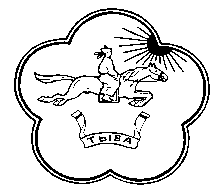 ООРЕДИЛГЕ БОЛГАШ                                                                                                                                                                                         И НАУКИЭРТЕМ ЯАМЫЗЫ           РЕСПУБЛИКИ ТЫВА                                     ГОСУДАРСТВЕННОЕ БЮДЖЕТНОЕ ПРОФЕССИОНАЛЬНОЕ ОБРАЗОВАТЕЛЬНОЕ УЧРЕЖДЕНИЕ РЕСПУБЛИКИ ТЫВА «ТУВИНСКИЙ ПОЛИТЕХНИЧЕСКИЙ ТЕХНИКУМ»667005, Республика Тыва, г. Кызыл, ул. Салчака Тока, д.14, приемная тел/факс: (394-22) 3-06-55, 2-33-75E-mail:kyzylpu1@yandex.ruИнформационная справка об образовании детей с ОВЗ и детей-инвалидов в СПО по итогам учебного годаГБПОУ РТ « Тувинский политехнический техникум» утвержден как  Базовая Профессиональная Образовательная Организация  по обучению лиц с ОВЗ  и инвалидов. В 2016-2017 учебном году субсидии из Федерального бюджета были направлены на: Оснащением оборудованием, в том числе приобретение специального учебного, реабилитационного. Компьютерного оборудования для оснащения кабинетов педагога-психолога, учителя-дефектологаАвтобус для перевозки пассажиров с ограниченными физическими возможностями в креслах-коляскахЛегковой автомобиль Лада «Веста»Капитальный ремонт Специализированное учебное оборудование (грузовой автомобиль ГАЗ 3309) Оборудование (специализированный программно – технический комплекс)Ученическая мебельАвтотренажерЭлектронные учебники В Тувинском политехническом техникуме была отдельная группа по профессии портной, а также совместно обучающихся инвалидов и лиц с ОВЗ в других специальностях: программирование в компьютерных системах, социальный работник, радиомеханик, электрические станции сети и системы и мастер шиномонтажной мастерской.Дистанционное образование на дому в техникуме не используется, но планирует открыть в новом учебном году. По результату опроса инвалидов и лиц с ОВЗ желающих получить дистанционное образование на дому много.В техникуме обучающиеся инвалиды и лиц с ОВЗ не участвуют и не было желающих участвовать в государственной итоговой аттестации.Обучение умственной отсталостью (интеллектуальными нарушениями) детей в техникуме не обучалось. Тувинский политехнический техникум в 2017 году планирует создание центра психолого-педагогической, медицинской и социальной помощи идет согласование кадрового обеспечение, перечень и количество оказываемых услуг.Организация дополнительного образования для обучающихся в техникуме с ОВЗ и инвалидов будет производится совместно со здоровыми студентами. Обучающиеся инвалиды и лиц с ОВЗ в техникуме участвуют в разных мероприятиях,  в том числе спортивных (вольная борьба, волейбол, баскетбол и т. д).Исп.: Назын-Чооду А. К.8-923-551-00-42